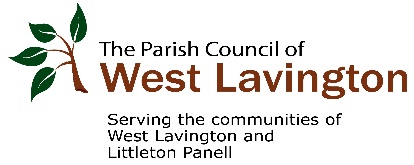 WEST LAVINGTON PARISH COUNCIL   MEETING OF THE PARISH COUNCIL   03 DECEMBER 2020 7PMHELD VIRTUALLY (Local Authorities (Coronavirus) Flexibility of Local Authority Meetings (England) Regulation effective 04.04.2020MINUTESMeeting closed at 2145Signed…………………………………………………………………………07 .January 2021Present:Councillors: Mrs J Ford (Chairman), Mr D Muns, Mr P Blundell, Mr R Oglesby, Mr A Morton, Mrs H Freeman, Mr R Scott and Mr S CoxheadAlso present Mrs K Elston (Clerk), Kirsten Robertson (Gazette and Herald), Louise Thorpe  (Aster Housing), Mr R Bishop, Mr J Wiltshire and Ms C Holloway.20/21/111Apologies for absence       Mrs L Gough and Councillor R Gamble sent in apologies and these       were accepted.    .20/21/112Declaration of interests       Peter Blundell – expressed a declaration in respect of planning        application 20/10183/TCA at Wisteria Cottage as the tree is on the       boundary of his property. 20/21/113Hedges House development – information       Louise Thorpe advised that she is attending the meeting to keep the       parish council informed, alongside Wiltshire Council of the planned        developments at Hedges House.  The current accommodation is        mixed and includes bedsits which are no longer required.  Bedsits       are very challenging to rent and therefore Aster have looked at the       long term solution and what type of accommodation is required       in the future.  Due to the difficulties, there are now a number of units       empty and Aster want to keep the scheme full.  Louise advised       that the age of the building is also a concern.  Aster has        commissioned an independent building report and councillors asked       if it was possible to have sight of it.  Louise confirmed she would        ask the question but that it was not normal practice to release.       Louise advised that the current residents have been advised and        initial discussions commenced with them on 09.11.20.   Louise       confirmed that the information was shared with the residents        over the telephone.  Normally this would be through a Resident’s        Meeting but this could not happen with COVID-19 restrictions        Councillor asked if residents are receiving independent advice?       Louise confirmed that she was unaware if they had sought        Independent advice.  Councillors feel it would be advisable for the       the residents to seek external advice and consider forming a        Consultation Group.  Mr Blundell agreed to speak to a previous       Citizens Advice contact in the community to potentially support the       Residents.       The plan is for the new building to be taken down and a two        storey building put in its place.  There is no Section 106 funding        from this development as they are going to provide something       similar and is landlord led.        Councillors have requested that if Aster attend any future parish         Council meetings that a range of representatives are present so         that all the questions can be answered.20/21/114Public Participation       Question from the public regarding Hedges House and if the welfare        of the residents has been taken into consideration and what has       been their reactions?       Louise Thorpe responded by advising that there has been a mixed        response from residents.  Also advised that where there are        concerns for residents then referrals are made to Wiltshire Council.       Question from the public raised about how far the planning process        has progressed as they felt the conversation indicates that viability       studies have already taken place.         Louise advised she could not provide any further information as this       is not her part of her role in the project.20/21/115Minutes of the last meeting 05.11.20 and matters arising      These were agreed to be a true and accurate record and were       signed off by councillors.      Matters arising:      Minute 20/21/101 – clerk has written to the Clerk for the Alms      Houses and submitted nominations      Triangle of land on White Street – initial investigations have not       identified ownership.  Clerk to write to two further landowners.      Letter has been sent to owner of Dauntsey’s House owner in relation      to parking issues in Duck Street.  No response has been received,      Blackdog Crossroads – letter has been sent to Councillor Gamble to       support the proposed work to reduce accidents at that point.      Minute 20/21/103 Cycling routes in Wiltshire – Mrs Ford has put      forward a potential route to Mr Gamble for forwarding to the Devizes      Sustainability Group.KE20/21/116Chairman’s Announcements      Road Closure A345 (Part) Enford and Netheravon – on 2nd       December work will commence.  One of the diversion routes will be      on A360.20/21/117Wiltshire Councillor Report      Councillor Richard Gamble sent his apologies so there was no       update.   20/21/118PlanningApplications to consider      20/08456/FUL  78 High Street, Littleton Panell, Devizes SN10      4ES – Loft conversion with dormer to the rear and create home       office in existing kitchen area.  Councillors expressed their concerns      regarding the dormer in terms of design and they feel it will present      construction problems.  Also concerned as there is little detail of the      construction materials.  Councillors agreed to request more       details so that they are able to make a decision.      20/10264/LBC  78 High Street, Littleton Panell, Devizes SN10      4ES – Loft conversion with dormer to the rear and create home       office to the rear and create home office in existing kitchen area. –       see comments above.      20/09350/OUT Land off Lavington Lane, Devizes, West      Lavington – Outline application for residential development (50      dwellings) including Access for consideration. - councillors pleased       to see the change from 1 five storey to bungalows at the top of the      site but noted the size of the houses have been reduced slightly.        The bank by the access needs to be further considered as        potentially this could become a shortcut and needs to be managed       to ensure this does not happen.  Councillors considered potential        road safety issues on Lavington Lane.  Councillors agreed that        Mr Coxhead will talk to Councillor Richard Gamble to explore what        can be put in place to ensure that there are not safety compromises        as the development enters onto Lavington Lane.  Councillors in        agreement that Lavington Lane is still the preferred entrance.  Mr       Coxhead to return comments to clerk by 14.12.2020.       20/10443/TPO  Littleton House Farm, High Street, Littleton        Panell, Devizes – T2 – Oak – prune back limbs overhanding the       footpath and neighbouring garden, Oak – deadwood, T3 – Oak –       prune back limbs overhanging the footpath, T – Beech – prune       back overhanging branches, T5 – Holly – prune back overhanding       branches and T6 – Oak – prune back limbs overhanging footpath       and neighbouring property. No Objection       20/10301/TCA  15 Church Street, West Lavington, Devizes       SN10 4LD – Fell 1 Ash Tree.  No objections.       20/10183/TCA Wisteria Cottage, 77 High Street, Littleton Panell       SN10 4ES – Beech tree – prune back some root to facilitate       Reconstruction of garden wall; crown raise low secondary              branches and crown reduce outer canopy by 2m.  No objections       20/10335/TCA  Brookside Cottage, 17 Church Street, West        Lavington  SN10 4LD – Alder (T1) – reduce crown laterally on        western aspect by maximum 2 metres to restore balance and        reduce potential overhang; crown-clean, Alder (T2) – fell; tree is       suppressed by T1 and future growth will impede adjacent access        road and bridge.       Goat Willow (T3) – fell tree displays acute lean across main garden       through historical partial uprooting, further root heave is evident,        Holly (T4) – reduce height by maximum 3.5 metres and reduce       remaining crown by 20%.  No objections but councillors wish to        note that the map was inaccurate and misleading.Planning Decisions        20/09289/TCA High Street, Littleton Panell SN10 4EU – Conifer         Fell – No objection.        20/08422/TCA & 20/08424/TCA  Dial House, Church Street,        West Lavington  SN10 4LD – fell trees.  No objection.        20/08683/TCA Holly Cottage, 1 Sunnyside, West Lavington,        Devizes SN10 4HU – Holy Tree – remove.  No objectionNHP Document        The hard copies are now available and have been distributed to         councillors upon their request.Planning Monitoring         Withy House – a letter has been received from a resident regarding        the work being carried out there and they have also written to        Councillor Richard Gamble.  A Planning Officer from Wiltshire        Council has made a visit and determined that although the trees        removed are not in the conservation area the work does        constitute considerable engineering work.  Wiltshire Council has        requested the owners submit planning information.  Further         research has also confirmed that the pond on the property is in the        conservation area.  This was cleared in the summer and should        have been raised through the planning process and this has also         been raised with planning control.SC20/21/119Corona Virus update        Mr Coxhead advised that there has not been a real increase in         Requests as yet during the second lockdown.  Wiltshire Council        Hub is still in place.20/21/120Finance        Finance Monitoring – monitoring sheet sent around to councillors        and the operating budget and bank reconciliation sent to finance         councillors.               Precept Planning – clerk produced projections with options of         requesting the same amount as current year in the sum of         £31 889.  Options range from increasing the precept amount         Between 1.35% and 3%. It needs to be remembered that even if        The parish council does not request an increase in the precept        Amount the cost to council tax payers may increase due to it being        Based on the number of Band D tax payers in the parish.                Councillors discussed and will make decision at the meeting in         January so that the request can be submitted to Wiltshire Council        by the deadline.  Councillors do not want to increase costs to         rate payers but equally need to ensure they have enough budget to         cover their fixed costs and project work.        Remembrance Avenue bench – invoice received for the labour of              The crafted bench in the sum of £100.  Councillors were in               agreement to pay the invoice.              Proposed: Mr P Blundell              Seconded: Mr R Scott              All councillors present in agreement         CCTV Camera – quote has been received from SMART for an        additional camera that will cover the village hall carpark at the        entrance.  There are details in the quote that need to be confirmed         before the order is placed.  The cost of the CCTV camera         installation is £1078.80. Councillors were in agreement to         accepting the quote and getting the CCTV camera installed.        Proposed: Mr D Muns        Seconded: Mr S Coxhead        All councillors present in agreement        Councillors agreed to also get some quotes for erecting signs on         the gateposts for the carpark to advise people that the camera is in        operation.  Clerk to get some quotes.        Proposal for matting for playpark – clerk has been chasing for         quotes and still awaiting them.  As the work is urgent councillors        were in agreement to authorise the work being agreed, if the quote        is no more than £1000.        Grant request DAPS – as previously discussed DAPS have a quote        to install a CCTV camera to protect the school and surrounding         area.  The Area Board have made a grant of 50% and now DAPS       are requesting a grant asking for the remaining 50% in the sum of        £3578.40.  This instalment will be beneficial as well to the parish        council as it will provide better all-round visibility in the BMX track        area to deter anti-social behaviour and vandalism.  Councillors in       agreement to grant £3578.40 to DAPS.       Proposed:  Mr T Morton      Seconded: Mrs H Freeman      All councillors present in agreementDisbursements:            Cheque Number                    Payee                                                           £SO                                          Chris Hardwick (website)                              28.00SO                                          Charlton Baker (payroll fees)                        12.50                        SO                                          Clerk Office payment                                    25.90DD                                          Hills Waste Solution (waste)                         59.33                                   1783                                        DAPS (grant)                                            3578.40                                                                                                        1784                                        Market Town Memorials Ltd (Rem Av)       900.00                                                              1785                                        SMART Integrated Solutions (CCTV)         201.60                                                  1786                                        Caroline E Holloway (Rem Av)                   100.00                   1787                                        Peter Blundell (Rem Av)                             102.50             1788                                        Kaye Elston (clerk salary)                           291.801789                                        Mark Goddard & Sons (grass cutting)        864.00                                                    KE20/21/121Risk Committee       Risk Register – the revised Risk Register was circulated prior to the       meeting.  Councillors were in agreement to accept the updated        version.20/21/122Village Hall Request       The plans to increase the footprint size of the Village Hall have       have been circulated to councillors prior to the meeting.  The        request on this occasion is for a small part of the overall proposed       work. The area is closest to the play area and involves a small build       which will join the hall to the store area next to the Giles Room and.         making the space more usable and accessible.       Councillors were in agreement for this increase to the footprint and       Permission also granted from Caroline Holloway who was still on        the call.  Clerk to advise Mike May of the decision.KE20/21/123Receipt of Working Groups and project reports      Footpaths Report – report circulated prior to the meeting.  There are      trees that need cutting back in White Street and councillors agreed      as an initial response to write to the house residents in 1A and 1      White Street.      Corporate Planning – revised plan following the meeting on       17.11.2020.  The revised document was accepted by councillors.      Emergency Planning training – nothing to report as Mr Coxhead or      Mr Muns were unable to attend.      Remembrance Avenue – the event on 11 November attended by a       restricted number of people was successful.  There are still some      tasks to complete at the site and councillors would also like to see      a reference to the Avenue at the War Memorial.       There is one name still to be engraved on the War Memorial and the      clerk will approach a previous contractor to assess the task and       provide a quote.      Playgrounds Group – meeting date in January will be 19 January at       1900KEKE20/21/124Date of next parish council meeting (to be held virtually)   07 January 2021 at 1900    Playgrounds Working Group – 19 January at 1900